SitueringOpleiding: ICT & administratieOpleiding: ICT & administratieToepassingsgebied: 
Vrije tijdToepassingsgebied: 
Vrije tijdSitueringModule:Cijfergegevens verwerkenVermoedelijke aantal lestijden van de ICT-taak:2 tot 3 lestijd(en)Vermoedelijke aantal lestijden van de ICT-taak:2 tot 3 lestijd(en)Auteur(s) & CVO:Sammy.vandeputte@cvo-leerstad.beSitueringTitel van de ICT-taak:Gegevens van een groep vogelringers analyseren
Titel van de ICT-taak:Gegevens van een groep vogelringers analyseren
Titel van de ICT-taak:Gegevens van een groep vogelringers analyseren
Titel van de ICT-taak:Gegevens van een groep vogelringers analyseren
SitueringIn te oefenen basiscompetenties van deze ICT-taak (schrap de BC's die niet in de authentieke taak zitten):·        IC BC013 - * gaat bewust en kritisch om met digitale media en ICT·        IC BC017 - kan ICT veilig en duurzaam gebruiken·        IC BC023 - kan ICT aanwenden om problemen op te lossen·        IC BC024 - * kan zijn eigen deskundigheid inzake ICT opbouwen·        IC BC123 - kent de mogelijkheden en beperkingen van diverse toepassingen en applicaties om numerieke content te creëren·        IC BC126 - kan in verschillende bestandsformaten digitale numerieke content creëren·        IC BC128 - kan geavanceerde functionaliteiten van applicaties om numerieke content te creëren, toepassen·        IC BC133 - kan numerieke content bewerken·        IC BC134 - kan numerieke content opmaken·        IC BC286 - kan de basisinstellingen van applicaties om numerieke content te creëren, wijzigen·       IC BC288 - kan ICT-problemen oplossenIn te oefenen basiscompetenties van deze ICT-taak (schrap de BC's die niet in de authentieke taak zitten):·        IC BC013 - * gaat bewust en kritisch om met digitale media en ICT·        IC BC017 - kan ICT veilig en duurzaam gebruiken·        IC BC023 - kan ICT aanwenden om problemen op te lossen·        IC BC024 - * kan zijn eigen deskundigheid inzake ICT opbouwen·        IC BC123 - kent de mogelijkheden en beperkingen van diverse toepassingen en applicaties om numerieke content te creëren·        IC BC126 - kan in verschillende bestandsformaten digitale numerieke content creëren·        IC BC128 - kan geavanceerde functionaliteiten van applicaties om numerieke content te creëren, toepassen·        IC BC133 - kan numerieke content bewerken·        IC BC134 - kan numerieke content opmaken·        IC BC286 - kan de basisinstellingen van applicaties om numerieke content te creëren, wijzigen·       IC BC288 - kan ICT-problemen oplossenIn te oefenen basiscompetenties van deze ICT-taak (schrap de BC's die niet in de authentieke taak zitten):·        IC BC013 - * gaat bewust en kritisch om met digitale media en ICT·        IC BC017 - kan ICT veilig en duurzaam gebruiken·        IC BC023 - kan ICT aanwenden om problemen op te lossen·        IC BC024 - * kan zijn eigen deskundigheid inzake ICT opbouwen·        IC BC123 - kent de mogelijkheden en beperkingen van diverse toepassingen en applicaties om numerieke content te creëren·        IC BC126 - kan in verschillende bestandsformaten digitale numerieke content creëren·        IC BC128 - kan geavanceerde functionaliteiten van applicaties om numerieke content te creëren, toepassen·        IC BC133 - kan numerieke content bewerken·        IC BC134 - kan numerieke content opmaken·        IC BC286 - kan de basisinstellingen van applicaties om numerieke content te creëren, wijzigen·       IC BC288 - kan ICT-problemen oplossenIn te oefenen basiscompetenties van deze ICT-taak (schrap de BC's die niet in de authentieke taak zitten):·        IC BC013 - * gaat bewust en kritisch om met digitale media en ICT·        IC BC017 - kan ICT veilig en duurzaam gebruiken·        IC BC023 - kan ICT aanwenden om problemen op te lossen·        IC BC024 - * kan zijn eigen deskundigheid inzake ICT opbouwen·        IC BC123 - kent de mogelijkheden en beperkingen van diverse toepassingen en applicaties om numerieke content te creëren·        IC BC126 - kan in verschillende bestandsformaten digitale numerieke content creëren·        IC BC128 - kan geavanceerde functionaliteiten van applicaties om numerieke content te creëren, toepassen·        IC BC133 - kan numerieke content bewerken·        IC BC134 - kan numerieke content opmaken·        IC BC286 - kan de basisinstellingen van applicaties om numerieke content te creëren, wijzigen·       IC BC288 - kan ICT-problemen oplossenOmschrijvingConcrete case of probleemstelling:Vertrekkende van een tabel met ringvangsten (die de cursist zelf opmaakt en opstelt) voert de cursist een aantal gevraagde taken uit. Op welke plaats in het werkblad de resultaten komen bepaalt de cursist zelf.
(zie document in bijlage). Tabel kan afgestemd worden op het doelpubliek. Mogelijke andere thema’s : voetbaluitslagen, meteorologische gegevens, gegevens van pasgeborenen, aandelen lijst,...InleidingJe wordt belast met een grote hoeveelheid gegevens waaruit je (samenvattende) statistieken en benchmarks wil maken. Hiervoor kies je een geschikte tool om mee te werken. In welk programma krijgt men een grote hoeveelheid cijfergegevens ordelijk verwerkt? Een visuele presentatie zegt vaak net dat meer. Kan je deze statistieken visueel maken?Concrete case of probleemstelling:Vertrekkende van een tabel met ringvangsten (die de cursist zelf opmaakt en opstelt) voert de cursist een aantal gevraagde taken uit. Op welke plaats in het werkblad de resultaten komen bepaalt de cursist zelf.
(zie document in bijlage). Tabel kan afgestemd worden op het doelpubliek. Mogelijke andere thema’s : voetbaluitslagen, meteorologische gegevens, gegevens van pasgeborenen, aandelen lijst,...InleidingJe wordt belast met een grote hoeveelheid gegevens waaruit je (samenvattende) statistieken en benchmarks wil maken. Hiervoor kies je een geschikte tool om mee te werken. In welk programma krijgt men een grote hoeveelheid cijfergegevens ordelijk verwerkt? Een visuele presentatie zegt vaak net dat meer. Kan je deze statistieken visueel maken?Concrete case of probleemstelling:Vertrekkende van een tabel met ringvangsten (die de cursist zelf opmaakt en opstelt) voert de cursist een aantal gevraagde taken uit. Op welke plaats in het werkblad de resultaten komen bepaalt de cursist zelf.
(zie document in bijlage). Tabel kan afgestemd worden op het doelpubliek. Mogelijke andere thema’s : voetbaluitslagen, meteorologische gegevens, gegevens van pasgeborenen, aandelen lijst,...InleidingJe wordt belast met een grote hoeveelheid gegevens waaruit je (samenvattende) statistieken en benchmarks wil maken. Hiervoor kies je een geschikte tool om mee te werken. In welk programma krijgt men een grote hoeveelheid cijfergegevens ordelijk verwerkt? Een visuele presentatie zegt vaak net dat meer. Kan je deze statistieken visueel maken?Concrete case of probleemstelling:Vertrekkende van een tabel met ringvangsten (die de cursist zelf opmaakt en opstelt) voert de cursist een aantal gevraagde taken uit. Op welke plaats in het werkblad de resultaten komen bepaalt de cursist zelf.
(zie document in bijlage). Tabel kan afgestemd worden op het doelpubliek. Mogelijke andere thema’s : voetbaluitslagen, meteorologische gegevens, gegevens van pasgeborenen, aandelen lijst,...InleidingJe wordt belast met een grote hoeveelheid gegevens waaruit je (samenvattende) statistieken en benchmarks wil maken. Hiervoor kies je een geschikte tool om mee te werken. In welk programma krijgt men een grote hoeveelheid cijfergegevens ordelijk verwerkt? Een visuele presentatie zegt vaak net dat meer. Kan je deze statistieken visueel maken?Lesverloop/stappenplanDe effectieve ICT-taak:Lesverloop/stappenplan:De effectieve ICT-taak:Lesverloop/stappenplan:De effectieve ICT-taak:Lesverloop/stappenplan:De effectieve ICT-taak:Lesverloop/stappenplan:BronnenBronnen:www.google.bewww.oplossing.be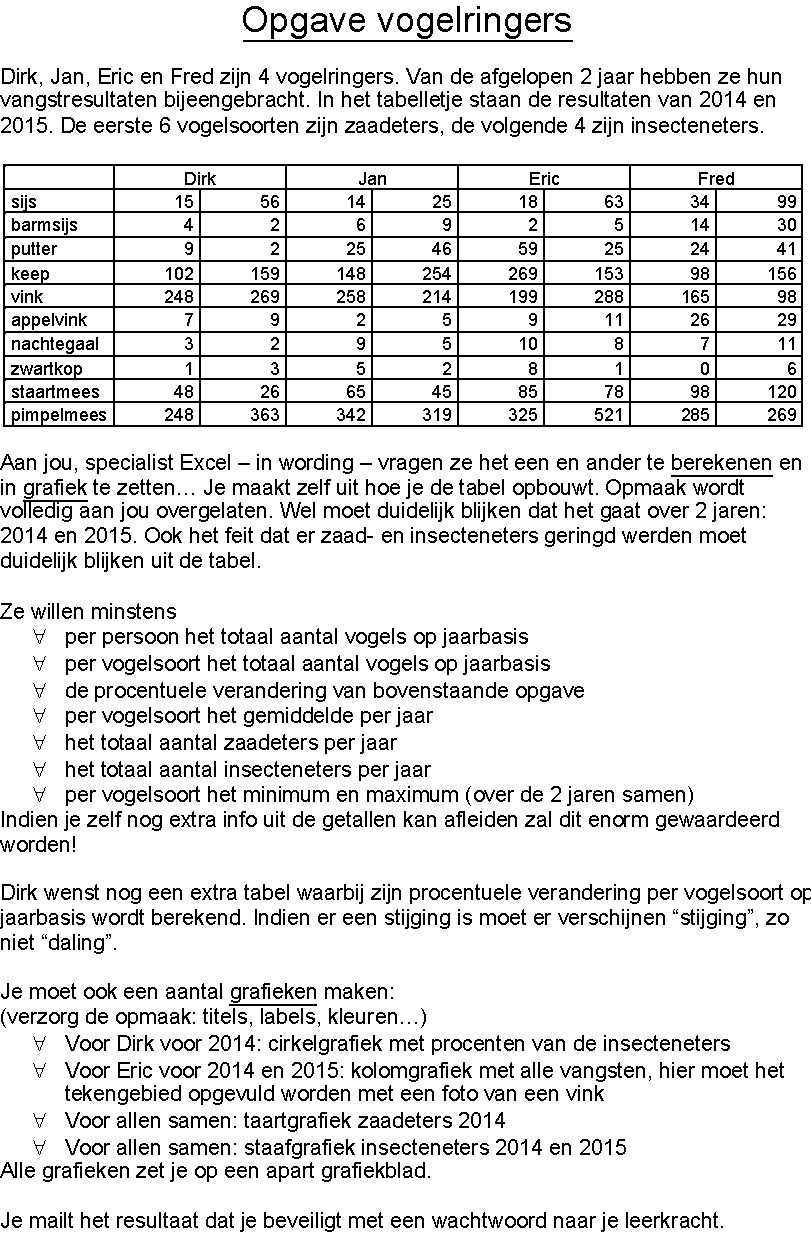 Bronnen:www.google.bewww.oplossing.beBronnen:www.google.bewww.oplossing.beBronnen:www.google.bewww.oplossing.beRichtlijnenExtra leerkracht informatieIk laat de cursisten volledig zelfstandig starten. Het originele tabelletje wordt als uitgangspunt in een Excelbestand ter beschikking gesteld in de elektronische leeromgeving.Na ongeveer 1 lesuur toon ik een aantal modeloplossingen van cursisten uit vorige schooljaren (ter inspiratie)… Sommige cursisten zien dan in dat ze niet zo heel goed bezig waren en gooien het roer om.Uiteindelijk laat ik alles posten op de leeromgeving (of doorsturen via mail). Alle ingezonden opdrachten worden klassikaal besproken… Ik let er wel bij op dat de naam van de auteur niet zichtbaar is in de bestandsnaam.Na bespreking van de inzendingen maak ik een aantal modeloplossingen zichtbaar op de leeromgeving.Extra leerkracht informatieIk laat de cursisten volledig zelfstandig starten. Het originele tabelletje wordt als uitgangspunt in een Excelbestand ter beschikking gesteld in de elektronische leeromgeving.Na ongeveer 1 lesuur toon ik een aantal modeloplossingen van cursisten uit vorige schooljaren (ter inspiratie)… Sommige cursisten zien dan in dat ze niet zo heel goed bezig waren en gooien het roer om.Uiteindelijk laat ik alles posten op de leeromgeving (of doorsturen via mail). Alle ingezonden opdrachten worden klassikaal besproken… Ik let er wel bij op dat de naam van de auteur niet zichtbaar is in de bestandsnaam.Na bespreking van de inzendingen maak ik een aantal modeloplossingen zichtbaar op de leeromgeving.Extra leerkracht informatieIk laat de cursisten volledig zelfstandig starten. Het originele tabelletje wordt als uitgangspunt in een Excelbestand ter beschikking gesteld in de elektronische leeromgeving.Na ongeveer 1 lesuur toon ik een aantal modeloplossingen van cursisten uit vorige schooljaren (ter inspiratie)… Sommige cursisten zien dan in dat ze niet zo heel goed bezig waren en gooien het roer om.Uiteindelijk laat ik alles posten op de leeromgeving (of doorsturen via mail). Alle ingezonden opdrachten worden klassikaal besproken… Ik let er wel bij op dat de naam van de auteur niet zichtbaar is in de bestandsnaam.Na bespreking van de inzendingen maak ik een aantal modeloplossingen zichtbaar op de leeromgeving.Extra leerkracht informatieIk laat de cursisten volledig zelfstandig starten. Het originele tabelletje wordt als uitgangspunt in een Excelbestand ter beschikking gesteld in de elektronische leeromgeving.Na ongeveer 1 lesuur toon ik een aantal modeloplossingen van cursisten uit vorige schooljaren (ter inspiratie)… Sommige cursisten zien dan in dat ze niet zo heel goed bezig waren en gooien het roer om.Uiteindelijk laat ik alles posten op de leeromgeving (of doorsturen via mail). Alle ingezonden opdrachten worden klassikaal besproken… Ik let er wel bij op dat de naam van de auteur niet zichtbaar is in de bestandsnaam.Na bespreking van de inzendingen maak ik een aantal modeloplossingen zichtbaar op de leeromgeving.